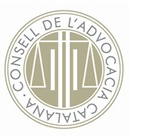 Escrit d’al·legacions a la incoació d’expedient administratiu d’expulsió de ciutadà estranger (art. 57.2 i 63 de la Llei orgànica 4/2000, d’11 de gener, sobre drets i llibertats dels estrangers a Espanya i la seva integració social)Autora: Sílvia Catot SantiagoExpedient núm. ....... / .................A LA BRIGADA PROVINCIAL D’ESTRANGERIA I DOCUMENTACIÓ..................................., advocat/da en exercici, amb despatx professional a ............................, carrer ..................................., núm. .............., col·legiat/da per l’Il·lustre Col·legi d’Advocats de ..................................., amb el núm. ....................., en nom i representació de ..................................., major d’edat, nacional de ..................................., amb NIE/passaport núm. ..................................., davant aquest organisme comparec i, com millor escaigui en dret, EXPOSO:Que, en data ..................................., a les ........... hores, va ser notificada al meu mandant una incoació d’expedient administratiu d’expulsió per un termini de ................ anys del territori espanyol i espai Schengen dins de l’expedient indicat al marge superior esquerre. Considerant que aquesta és lesiva per als interessos de ..................................., sobre la base del que disposa l’article 235 del Reglament d’execució de la Llei orgànica 4/2000, d’11 de gener, sobre drets i llibertats dels estrangers a Espanya i la seva integració social (LOEX), formulo, dins del termini legalment establert, les següentsAL·LEGACIONS1. El dia ..........................................., la Unitat Central de Xarxes d’Immigració Il·legal i Falsedats Documentals (UCRIF) (Secció d’Expulsions) de la Prefectura Superior de Policia de Catalunya va incoar expedient sancionador per la presumpta infracció de l’article 57.2 de la LOEX.Adjunto còpia de l’escrit esmentat.2. La condemna per la qual la persona interessada estava complint pena de presó era de ..............................................., derivada del delicte de ................................ .Per tant, no es compleix el requisit de la condemna que estableix l’article 57.2, atès que és inferior a un any.3. En aquest cas, s’han de tenir en compte, com a criteris favorables a l’expedientat, els següents:................................ . (Afegiu-hi els arguments que sustentin la defensa de la persona expedientada.)No escau, doncs, en cap cas, la sanció d’expulsió, atès que la persona interessada és titular d’autorització de residència de llarga durada, i segons estableix l’article 57.5 de la LOEX, la sanció d’expulsió no pot ser imposada als residents de llarga durada.En aquests casos, només és procedent la sanció d’expulsió per la infracció de l’article 54.1.a de la LOEX o quan hi hagi una reincidència en el termini d’un any en la comissió d’una infracció de la mateixa naturalesa sancionable amb expulsió. En aquest cas, no es produeix cap de les dues circumstàncies.Fins i tot en aquests casos, s’imposa l’obligació, abans d’adoptar la decisió d’expulsió, de prendre en consideració el temps de residència a Espanya i els vincles creats, la seva edat, les conseqüències per a la persona interessada i per als membres de la seva família i els vincles amb el país al qual serà expulsat. Circumstàncies que, en aquest cas, acrediten un arrelament especial i una manca de vinculació amb el país d’origen, ja que la persona interessada ha viscut des dels ........ anys a Espanya, i tots els seus familiars directes hi resideixen i, fins i tot, han obtingut la nacionalitat espanyola per residència.Tot el que he exposat faria més recomanable la instrucció del procediment ordinari abans que el procediment preferent per a la tramitació d’un expedient d’expulsió.4. La petició d’expulsió per un període de ............... anys és desproporcionada i injustificada. L’escrit d’incoació no justifica una mesura tan excessiva.5. D’acord amb el que estableix l’article 235 del Reglament d’execució de la LOEX, proposo, per acreditar el que he exposat en aquestes al·legacions, la realització de la prova següent:................................ . (Descriviu la prova proposada.)Tenint en compte el que he exposat, SOL·LICITO a aquest organisme que tingui per presentat aquest escrit en el termini i la forma escaients; l’admeti; tingui per interposat l’escrit d’al·legacions i, en el moment processal oportú, dicti resolució per la qual arxivi el procediment sancionador incoat..............................., .............. de/d’ ............................ de ............Nota: l’autora ha cedit els drets d’aquest model per tal que, de forma gratuïta, una tercera persona el pugui descarregar, copiar, modificar i utilitzar sense mencionar l’autoria ni la font, tant amb caràcter professional com amb caràcter no comercial, sense limitació temporal ni territorial. No n’és permesa la traducció, atès que es tracta d’un model creat per al foment del català a l’àmbit del dret.29E5MV94